КАК ПРАВИЛЬНО ХВАЛИТЬ РЕБЁНКАПсихологи утверждают, что похвала — способ мотивировать, намного более эффективный, чем критика или наказание. Давно замечено, что от добрых слов распрямляются плечи, укрепляется вера в свои силы. Хвалить детей необходимо, по крайней мере, по двум причинам. Во-первых, таким образом, труд ребенка получает эмоциональное подкрепление от значимых для него людей. Во-вторых — и это особенно важно — от того, как мы воспринимаем наших детей, зависит то, как они сами будут воспринимать себя в будущем. Рассмотрим несколько правил похвалы:1. Правило «ЗДЕСЬ И СЕЙЧАС»  Очень важно хвалить ребенка именно в тот момент, когда он делает полезное дело, помогает Вам или сделал что-то хорошо и аккуратно. Похвала, отложенная на потом — это уже «разбавленная» похвала.2. Правило «БУДЬТЕ ИСКРЕННЫ»  Будьте искренними и честными. Не преувеличивайте и не льстите. 

3. Правило «БУДЬТЕ КОНКРЕТНЫ, ПООЩРЯЯ РЕБЕНКА»   Посылать лишь общие комментарии «хорошо», «здорово», «прекрасно» легко. Использовать конкретные описания немного труднее, потому что Вам придется глубже вникнуть в то, чем ребенок занят и достаточно ли хорошо он справляется с тем, чем занят. Но это стоит усилий. Описание делает похвалу искренней и неподдельной.

4. Правило «НЕ ОТНОСИТЕ ПОХВАЛУ ИСКЛЮЧИТЕЛЬНО К УСПЕХУ»   Если мы хвалим ребенка только за его успех, мы теряем так много драгоценных моментов. Успешных событий может быть немного, поэтому хвалите и поощряйте ребенка за его усилия, независимо от результатов. Не жалейте слов одобрения за его старания, даже если что-то ему не совсем удастся. Отмечая старания ребенка, Вы можете сказать: «Должно быть, тебе не просто было отдать половину конфет своему другу. Это был щедрый поступок с твоей стороны!» Так вы покажете ребенку, что вы цените его усилия и понимаете, что быть щедрым не так просто.
5. Правило «НЕ СРАВНИВАЙТЕ»   Хвалите ребенка за его усилия, но не за то, что он лучше, чем любой другой ребенок. Не сравнивайте его с другими детьми. У каждого ребенка свой ум, опыт и прошлое. Каждый ребенок уникален. Поощряйте детей к развитию их собственной индивидуальности.

6. Правило «НЕ СМЕШИВАЙТЕ ПОХВАЛУ И КРИТИКУ»  Если вы хвалите ребенка, а затем начинаете критиковать его, объясняя, что он мог бы сделать это лучше, тем самым вы заставляете его думать, что он не был достаточно хорош. Вы смешиваете похвалу и критику. Ребенок забудет похвалу, однако критику он будет помнить.
7. Правило «ХВАЛИТЕ ПУБЛИЧНО, ЕСЛИ ВОЗМОЖНО»  Всем нравится, когда их хвалят прилюдно. Таким образом, одобряйте и поощряйте ребенка в присутствии окружающих, если у вас есть что-то значительное, чтобы рассказать людям об этом. Дайте детям возможность услышать, как положительно вы отзываетесь о них.

8. Правило «СМЯГЧАЙТЕ ТОН ГОЛОСА»  Тон вашего голоса также отражает эмоции. То, как вы говорите, является гораздо более важным, чем то, что вы говорите. Простое слово «Спасибо» может быть сказано как весьма вежливо, так и в серьезном гневе. Используйте только положительные слова ободрения и говорите их с чувством и искренностью.9. Правило «ПРОСТО БУДЬТЕ РЯДОМ»Иногда важно просто быть рядом с ребенком, и слова здесь не нужны. Если ребенок обращает на вас свой взгляд, желая привлечь внимание, то вы с любовью смотрите на него в ответ, или касаетесь рукой, обнимаете. Эти со стороны малозаметные действия скажут ребенку о многом – о том, что вы рядом, о том, что вам не безразлично то, что он делает.3. Скажите ребенку о том, что видите: «Какого красивого зайчика ты нарисовал!», «Ты сам надел ботинок!», «Кошке приятно, что ты ее погладил, она даже подставляет тебе шею!» Ребенок не нуждается в оценке, ему важно знать, что вы видите его старания.10. Правило «ВЫРАЖАЙТЕ ПОХВАЛУ ЧЕРЕЗ ПРИЗМУ СВОИХ ЧУВСТВ»  Сравните две фразы «Отлично нарисовано!» и «Мне очень нравится, как ты нарисовал солнышко!» Первая – абсолютно безлична. Кем нарисовано, что нарисовано? Во втором случае вы выражаете свое отношение к работе ребенка, отмечая моменты, которые вам особенно понравились.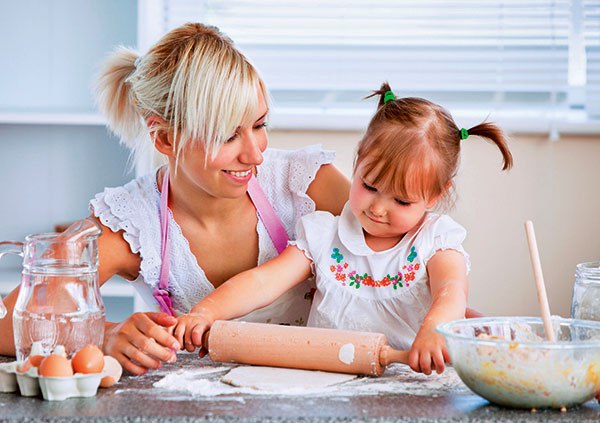 